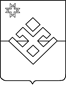 ПОСТАНОВЛЕНИЕАдминистрации  муниципального образования «Аксакшурское»от 11 июня 2020 года                       д.Аксакшур                                       № 22О признании  утратившим  силу постановленияАдминистрации   муниципального  образования«Аксакшурское»    от      28.12.2016  года      №  47«Об    утверждении     Порядка     формирования, утверждения  и ведения плана–графика закупок   товаров,   работ,  услуг  для    обеспечения   нужд муниципального образования «Аксакшурское»Во исполнение требований ст. 17, 21 Федерального закона от 05 апреля 2013 года № 44-ФЗ «О контрактной системе в сфере закупок, товаров, услуг для обеспечения государственных и муниципальных нужд», Федерального закона от 01 мая 2019 г. «О внесении изменений в Федерального закона от 05 апреля 2013 года № 44-ФЗ «О контрактной системе в сфере закупок, товаров, услуг для обеспечения государственных и муниципальных нужд», руководствуясь протестом прокуратуры  Малопургинского района от 29 мая 2020 года № 42-2020/28159, Уставом муниципального образования «Аксакшурское», Администрация муниципального образования «Аксакшурское», ПОСТАНОВЛЯЕТ:1.Постановление Администрации муниципального образования «Аксакшурское» 28.12.2016 года № 47 (ред.Постановления Администрации муниципального образования «Аксакшурское» от 27 июня 2019 года № 34) «Об утверждении Порядка формирования, утверждения и ведения плана-графика закупок товаров, работ, услуг для обеспечения нужд муниципального образования «Аксакшурское» признать утратившим силу.2. Опубликовать настоящее постановление на официальном сайте муниципального образования «Аксакшурское».  Глава муниципального образования«Аксакшурское»                                                                              Э.Г.Тихонова